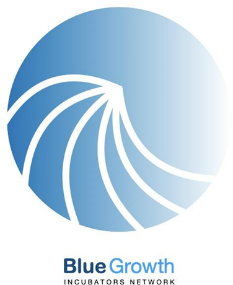 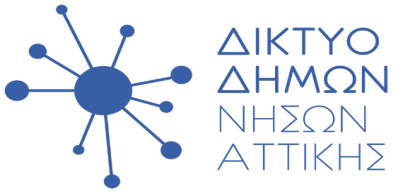 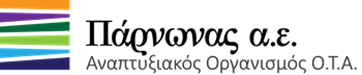 «ΣΧΕΔΙΟ ΔΙΑΚΡΑΤΙΚΗΣ ΣΥΝΕΡΓΑΣΙΑΣ ΔΙΚΤΥΟ ΘΕΡΜΟΚΟΙΤΙΔΩΝ ΓΑΛΑΖΙΑΣ ΑΝΑΠΤΥΞΗΣ»Προτεραιότητα 4 «Αύξηση της απασχόλησης και της εδαφικής συνοχής»Ε.Π. «ΑΛΙΕΙΑΣ ΚΑΙ ΘΑΛΑΣΣΑΣ 2014-2020»   ΕΡΓΑΣΤΗΡΙΟ ΓΙΑ ΤΗΝ ΣΤΡΑΤΗΓΙΚΗ ΤΗΣ ΓΑΛΑΖΙΑΣ  ΑΝΑΠΤΥΞΗΣ ΣΤΗΝ ΑΝΑΤΟΛΙΚΗ ΠΕΛΟΠΟΝΝΗΣΟ(Αίθουσα Δημοτικού Συμβουλίου Δήμου Βόρειας Κυνουρίας, Ίδρυμα Ζαφείρη Άστρος)Το παρόν υλοποιείται στο πλαίσιο εφαρμογής του Τοπικού Προγράμματος CLLD/LEADER, Μέτρο 4.3   /Προτεραιότητα 4 του ΕΠΑΛΘ 2014-2020.Με την συγχρηματοδότηση της Ελλάδας και της Ευρωπαϊκής Ένωσης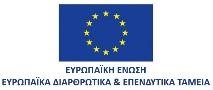 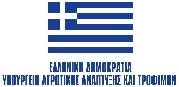 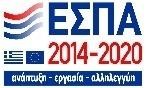 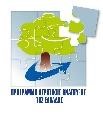 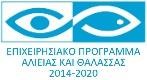 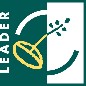 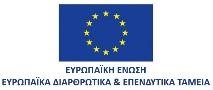 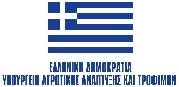 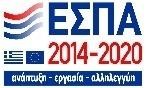 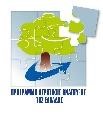 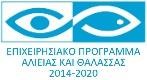 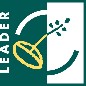 Πέμπτη 7 Σεπτεμβρίου 2023 , ώρα 11:30 πμΠέμπτη 7 Σεπτεμβρίου 2023 , ώρα 11:30 πμ11:30-11:45Προσέλευση – Εγγραφές11:45-12:00Υποδοχή συμμετεχόντων – ΧαιρετισμόςΔήμαρχος Βόρειας Κυνουρίας κος Γεώργιος Καμπύλης12:00-12:15Παρουσίαση του σχεδίου «ΔΙΚΤΥΟ ΘΕΡΜΟΚΟΙΤΙΔΩΝ ΓΑΛΑΖΙΑΣ ΑΝΑΠΤΥΞΗΣ» Εισηγητής : Μαρίνος Μπερέτσος , Διευθύνων Σύμβουλος Αναπτυξιακού Οργανισμού Ο.Τ.Α. ΠΑΡΝΩΝΑ Α.Ε.12:15–12:30Εισήγηση της παρουσίασης «Σχεδιάζοντας το έξυπνο λιμάνι του μέλλοντος»Εισηγητής : Ιωάννης Κωστόπουλος, Σύμβουλος  Πληροφορικής και Νέων Τεχνολογιών12:30-12:45Εισήγηση για την Θαλάσσια ρύπανση και μπλε οικονομία.Εισηγητής : Γιώργος Σαρελάκος , μέλος της Aegean Rebreath 12:45-13:00 Εισήγηση για την Γαλάζια Ανάπτυξη Αλιείας- ΥδατοκαλλιέργειαςΕισηγητής :  Χρήστος Μητσάκος, Ιχθυοκαλλιεργητής, μέλος του ΔΣ της ΠΟΑΥ Αργολίδας Αρκαδίας ΑΕ13:00-13:15Εισήγηση για τις Βασικές Αρχές του Στρατηγικού Σχεδίου για την «Γαλάζια Ανάπτυξη»Εισηγητής : Γεώργιος Κανελλόπουλος, Σύμβουλος σε θέματα Αλιείας13:15-14:15Συζήτηση - Συμπεράσματα - Λήξη διαβούλευσης14:15-15:15Παράθεση ελαφρύ γεύματος